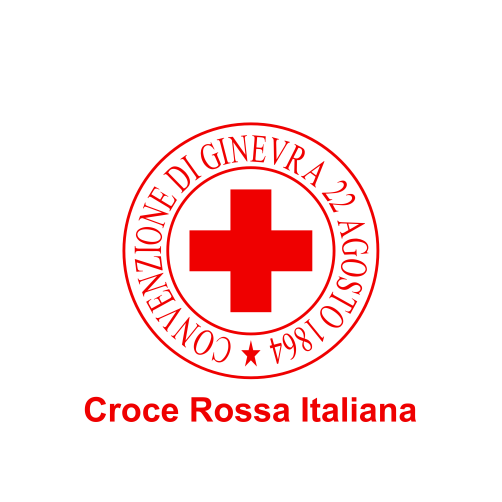 Squadra _______________________________Compila la scheda in tutte le sue parti (in stampatello)PARTECIPANTE 1 – caposquadraNome ________________________ Cognome ________________________Data _________________________ Luogo di nascita ____________________Residente in (via, n°) ______________________________________________C.A.P. ___________ Città _______________ Provincia _______________Cellulare _________________ Email _________________________________Codice fiscale ____________________________________________________Il sottoscritto autorizza il trattamento dei propri dati personali, ai sensi del D.lgs 196/2003. Dichiara di aver letto, compreso ed accettato il regolamento in allegato. Data e firmaPARTECIPANTE 2Nome ________________________ Cognome ________________________Data _________________________ Luogo di nascita ____________________Residente in (via, n°) ______________________________________________C.A.P. ___________ Città _______________ Provincia _______________Cellulare _________________ Email _________________________________Codice fiscale ____________________________________________Il sottoscritto autorizza il trattamento dei propri dati personali, ai sensi del D.lgs 196/2003. Dichiaradi aver letto, compreso ed accettato il regolamento in allegato. Data e firma	PARTECIPANTE 3Nome ________________________ Cognome ________________________Data _________________________ Luogo di nascita ____________________Residente in (via, n°) ______________________________________________C.A.P. ___________ Città _______________ Provincia _______________Cellulare _________________ Email _________________________________Codice fiscale ____________________________________________________Il sottoscritto autorizza il trattamento dei propri dati personali, ai sensi del D.lgs 196/2003. Dichiaradi aver letto, compreso ed accettato il regolamento in allegato. Data e firmaPARTECIPANTE 4Nome ________________________ Cognome ________________________Data _________________________ Luogo di nascita ____________________Residente in (via, n°) ______________________________________________C.A.P. ___________ Città _______________ Provincia _______________Cellulare _________________ Email _________________________________Codice fiscale ____________________________________________Il sottoscritto autorizza il trattamento dei propri dati personali, ai sensi del D.lgs 196/2003. Dichiaradi aver letto, compreso ed accettato il regolamento in allegato.Data e firma	PARTECIPANTE 5Nome ________________________ Cognome ________________________Data _________________________ Luogo di nascita ____________________Residente in (via, n°) ______________________________________________C.A.P. ___________ Città _______________ Provincia _______________Cellulare _________________ Email _________________________________Codice fiscale ____________________________________________________Il sottoscritto autorizza il trattamento dei propri dati personali, ai sensi del D.lgs 196/2003. Dichiaradi aver letto, compreso ed accettato il regolamento in allegato. Data e firmaPARTECIPANTE 6Nome ________________________ Cognome ________________________Data _________________________ Luogo di nascita ____________________Residente in (via, n°) ______________________________________________C.A.P. ___________ Città _______________ Provincia _______________Cellulare _________________ Email _________________________________Codice fiscale ____________________________________________Il sottoscritto autorizza il trattamento dei propri dati personali, ai sensi del D.lgs 196/2003. Dichiaradi aver letto, compreso ed accettato il regolamento in allegato. Data e firmaStampare solo se nella squadra è presente uno o più minori, una copia per ciascuno.PARTECIPANTE MINORENNE Il sottoscrittoDati del genitoreNome ________________________ Cognome ________________________Data _________________________ Luogo di nascita ____________________Residente in (via, n°) ______________________________________________C.A.P. ___________ Città _______________ Provincia _______________Cellulare _________________ Email _________________________________Carta d'identità n. __________________________________________genitore/tutore diDati del minoreNome ________________________ Cognome ________________________Data _________________________ Luogo di nascita ___________________Autorizza il trattamento dei propri dati personali e del minore suindicato, ai sensi del D.lgs196/2003. Dichiara di aver letto, compreso ed accettato il regolamento in allegato.Data e firma